Recycle Bin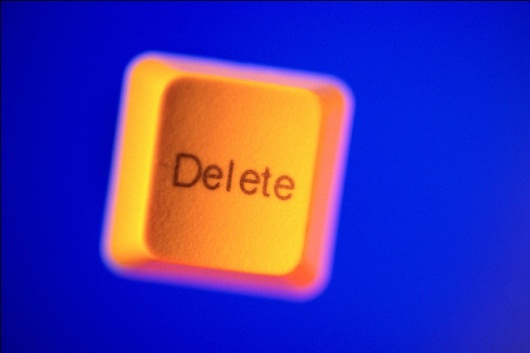 The Recycle Bin is a great safety net to have on your computer, just in case you press Delete when you didn’t really mean to!